I compared my properties in Vegas 13 and DVDA and this is what I have.Vegas 13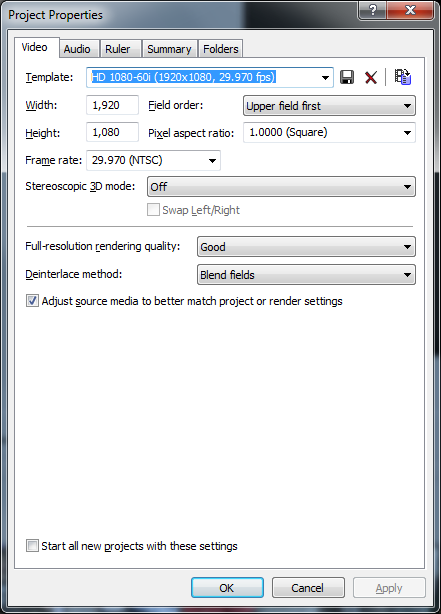 DVDA 5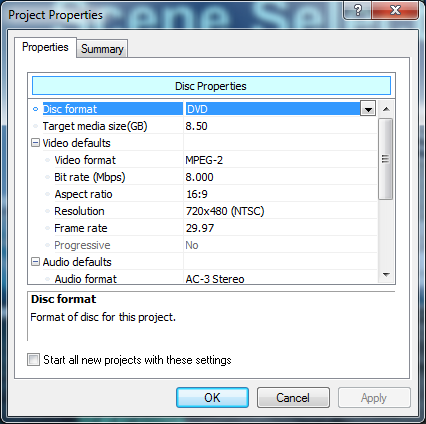 Is it going to cause an issue if the resolution doesn’t match the Project Properties in Vegas 13?  Would that cause my project too big for media error?